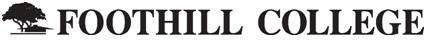 12345 El Monte RoadLos Altos Hills, California 94022650.949.7777 


Geographic Information Systems Program ReportFor Greater South Bay and Peninsula Region(Santa Clara and San Mateo Counties)November 2014CIP 2010: A program that focuses on the systematic study of map-making and the application of mathematical, computer, and other techniques to the analysis of large amounts of geographic data and the science of mapping geographic information. Includes instruction in cartographic theory and map projections, computer-assisted cartography, geographic information systems, map design and layout, photogrammetry, air photo interpretation, remote sensing, spatial analysis, geodesy, cartographic editing, and applications to specific industrial, commercial, research, and governmental mapping problems.‡Based on EMSI crosswalk of the Classification of Instructional Programs (CIP) codes with Standard Occupational Classification (SOC) codes as published by the U.S. Department of Education. 
In 2014, the number of geographic information system (geographic information science and cartography) jobs in the target occupations in Santa Clara and San Mateo Counties totaled 476. The Bureau of Labor Statistics (BLS) expects the total number of positions to increase by 6.9% over the next three years. Regional openings in 2014, which included created jobs and turnover, totaled 23. There were no completions in regional geographic information system programs, but there were three completions from other related programs. These other programs are linked to multiple occupations and not all those who complete will enter the target occupations indicated in this report.*Based on total number of jobs for target occupations Santa Clara and San Mateo Counties.†Represents occupation density as compared to national average (national average=1). 
 **Openings include created jobs and turnover.††Includes all regional programs applicable to target occupations.
Geographic Information Systems Occupations Performance 
Regional Breakdown for Geographic Information Systems OccupationsOther regional programs may train individuals eligible for the targeted geographic information system occupations, which are based on an occupation-program crosswalk developed by the Department of Education. These additional programs are offered at Evergreen Valley College. As noted earlier, many postsecondary programs are linked to multiple occupations and not all those who complete the program will enter the target occupation.Target Occupations DemographicsThe demographics among those employed in geographic information system technology occupations in Santa Clara and San Mateo Counties for 2014 show the majority men (84%) and almost half are between the ages of 25-44 (49%).Gender Demographics (Regional) 
Age Demographics (Regional)Industries Employing Geographic Information Systems OccupationsA number of industries in Santa Clara and San Mateo Counties employ those trained in geographic information systems and its related occupations. The following table represents a regional industry breakdown of the number of geographic information system positions employed, the percentage of geographic information system jobs employed by industry and the percentage geographic information system jobs represent within all jobs by each industry. While engineering services employed 31.8% of all regional geographic information system positions in 2014, geographic information systems and its related occupations represent only 1.3% of the total jobs in that industry.Compatible Occupations for Geographic Information SystemsIndividuals completing a geographic information systems program share many skills and abilities with other occupations. The Occupational Information Network (O*Net) identifies compatible occupations based on an analysis of overlapping knowledge, skills and ability. Additional education required for transition can range from short on-site training to advanced post-secondary degrees. The following tables show how much education might be needed to be employed in these compatible occupationsTop Ten Compatible Occupations for Geographic Info. Systems: Associate’s or Less 
State Data SourcesThis report uses state data from the following agencies: California Labor Market Information Department 
Institution DataThe institution data in this report is taken directly from the national IPEDS database published by the U.S. Department of Education's National Center for Education Statistics. 
Completers DataThe completers data in this report is taken directly from the national IPEDS database published by the U.S. Department of Education's National Center for Education Statistics. 
Occupation DataEMSI occupation employment data are based on final EMSI industry data and final EMSI staffing patterns. Wage estimates are based on Occupational Employment Statistics (QCEW and Non-QCEW Employees classes of worker) and the American Community Survey (Self-Employed and Extended Proprietors). Occupational wage estimates also affected by county-level EMSI earnings by industry.Staffing Patterns DataThe staffing pattern data in this report are compiled from several sources using a specialized process. For QCEW and Non-QCEW Employees classes of worker, sources include Occupational Employment Statistics, the National Industry-Occupation Employment Matrix, and the American Community Survey. For the Self-Employed and Extended Proprietors classes of worker, the primary source is the American Community Survey, with a small amount of information from Occupational Employment Statistics. 
Industry DataEMSI industry data have various sources depending on the class of worker. (1) For QCEW Employees, EMSI primarily uses the QCEW (Quarterly Census of Employment and Wages), with supplemental estimates from County Business Patterns and Current Employment Statistics. (2) Non-QCEW employees data are based on a number of sources including QCEW, Current Employment Statistics, County Business Patterns, BEA State and Local Personal Income reports, the National Industry-Occupation Employment Matrix (NIOEM), the American Community Survey, and Railroad Retirement Board statistics. (3) Self-Employed and Extended Proprietor classes of worker data are primarily based on the American Community Survey, Nonemployer Statistics, and BEA State and Local Personal Income Reports. Projections for QCEW and Non-QCEW Employees are informed by NIOEM and long-term industry projections published by individual states. Geographic Information Science and CartographyTarget Occupations‡Cartographers and Photogrammetrists (17-1021)Surveying and Mapping Technicians (17-3031)Target Occupation PerformanceTarget Occupation PerformanceTarget Occupation Performance476*6.9%*$27.52/hrJobs (2014)Growth (2014-2017)Median EarningsNational Location Quotient: 0.74†National: 3.5%National: $21.19/hrRegional Openings (2014)**23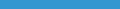 Regional Program Completions (2013)0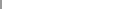 All Regional Completions for Target Occupations†† (2013)3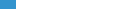 Target OccupationsRegional Openings (2014)Median Hourly EarningsGrowth (2014-2017)Cartographers and Photogrammetrists (17-1021)5$34.0711.8%Surveying and Mapping Technicians (17-3031)18$26.376.1%County Name2014 Jobs2017 Jobs2014 Annual OpeningsMedian Hourly Earnings2014 National Location QuotientSanta Clara41043719$26.660.87San Mateo66714$32.960.38Total47650923$27.52Regional Geographic Information Systems Training ProgramsRegional Geographic Information Systems Training Programs23Programs (2013)Completions (2013)Program20092010201120122013Surveying Technology/Surveying (15.1102)02423Engineering Technology, General (15.0000)310490GenderMale84%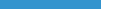 Female16%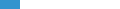 Age14-181%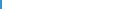 19-249%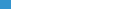 25-4449%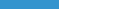 45-6438%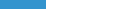 65+4%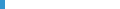 Inverse Staffing Patterns (Regional)Inverse Staffing Patterns (Regional)Inverse Staffing Patterns (Regional)Inverse Staffing Patterns (Regional)IndustryOccupation Group Jobs in Industry (2014)% of Occupation Group in Industry (2014)% of Total Jobs in Industry (2014)Engineering Services (541330)15131.8%1.3%Architectural Services (541310)9018.9%5.0%Local Government, Excluding Education and Hospitals (903999)5210.9%0.1%Surveying and Mapping (except Geophysical) Services (541370)388.0%5.7%Landscape Architectural Services (541320)306.3%3.9%RankOccupationMedian Hourly Earnings2014 Jobs2014-2017 Change2014-2017 Estimated Annual Openings1Mapping Technicians$26.3740424132Remote Sensing Technicians$23.7371043343Civil Drafters$28.531,01111164Forest and Conservation Technicians$18.94186 (1)65Mechanical Drafters$30.36631 (24)76Biomass Plant Technicians$34.7540017Electronic Drafters$33.20541068Environmental Science and Protection Technicians, Including Health$25.1720024129First-Line Supervisors of Landscaping, Lawn Service, and Groundskeeping Workers$21.171,169251710Forest and Conservation Workers$12.4210663Data Sources and Calculations